Периодическое  печатное издание нормативных правовых актов Усть-Ярульского сельсовета, утвержденное решением сессии депутатов Усть-Ярульского  сельского Совета   Ирбейского района от  20.12.2005 г. за № 25Газета распространяется бесплатно.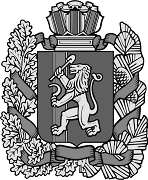 23.11.2017 № 66 (2017) АДМИНИСТРАЦИЯ УСТЬ-ЯРУЛЬСКОГО СЕЛЬСОВЕТАИРБЕЙСКОГО РАЙОНА КРАСНОЯРСКОГО КРАЯУтвердить муниципальную адресную программу « Обустройство пешеходных переходов в Усть-Ярульском сельсовете Ирбейского района  Красноярского края, согласно приложения.Предусмотреть  в бюджете сельсовета для выполнения расходных обязательств по программе  соответствующие  денежные средства.         3.Настоящее постановление вступает в силу со дня подписания и подлежит опубликованиюГлава Усть-Ярульского сельсовета                                            М.Д. Дезиндорф                Приложение к постановлению от 22.11.2017  №  48Муниципальная адресная программа «Обустройство пешеходных переходов в Усть-Ярульском  сельсовете Ирбейского района Красноярского края»,ПОСТАНОВЛЕНИЕПОСТАНОВЛЕНИЕПОСТАНОВЛЕНИЕПОСТАНОВЛЕНИЕПОСТАНОВЛЕНИЕПОСТАНОВЛЕНИЕПОСТАНОВЛЕНИЕПОСТАНОВЛЕНИЕПОСТАНОВЛЕНИЕПОСТАНОВЛЕНИЕПОСТАНОВЛЕНИЕПОСТАНОВЛЕНИЕПОСТАНОВЛЕНИЕ22.11.2017 г.22.11.2017 г.22.11.2017 г.22.11.2017 г.с. Усть-Ярульс. Усть-Ярульс. Усть-Яруль  № 48  -пг Об утверждении муниципальной адресной программы « Обустройство пешеходных переходов в Усть-Ярульском сельсовете Ирбейского района Красноярского края»  В соответствии с Федеральным законом от 06.10.2003  г № 131-ФЗ  « Об общих принципах организации местного самоуправления в Российской Федерации», в связи с вводом 28.02.2014 г, в действие изменений в национальные стандарты ГОСТ  Р 52290-2004 «ТСОДД, Знаки дорожные .Общие  характеристические требования», ГОСТ Р 52605-2006»,ТСОДД, Искусственные неровности, общие технические  требования, Правила применения», Технические требования, ГОСТ Р  52765- 2007 « Дороги автомобильного общего пользования, Элементы обустройства, общие требования» ПОСТАНОВЛЯЮ:п\пНаименования мероприятияТыс. рублей1Содержание уличного  освещения на территории сельсовета300,02Приобретение и установка дорожных знаков для организации дорожного движения в сельсовете7,03Строительство, ремонт тротуаров9,0